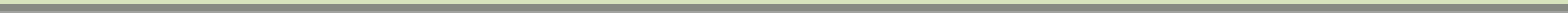 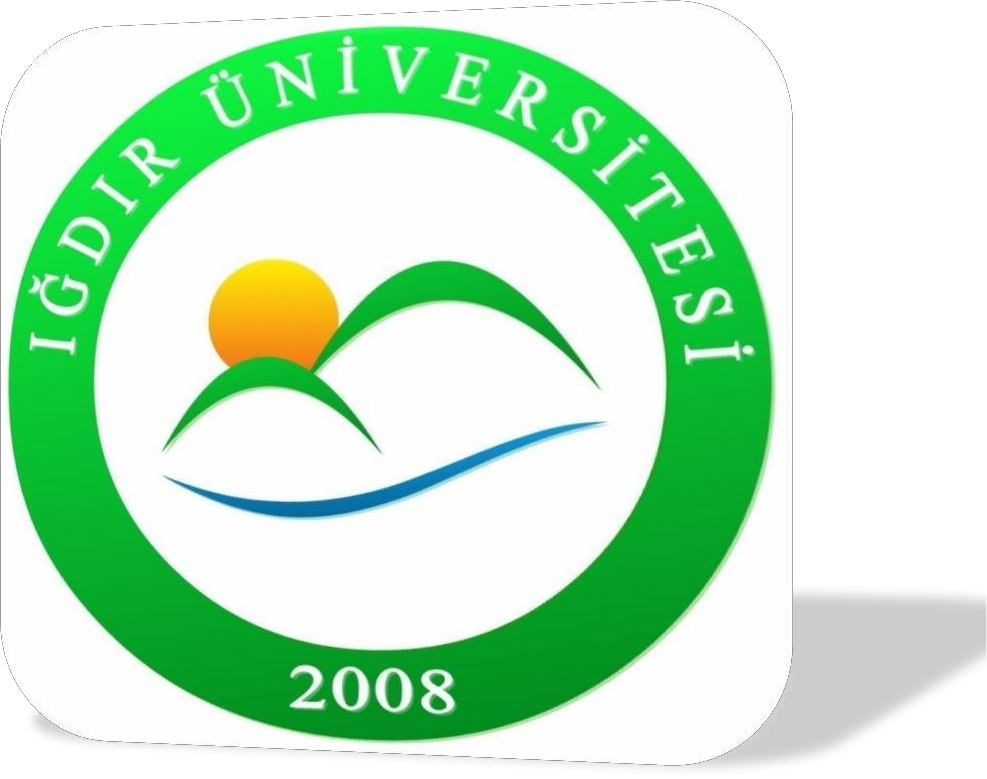 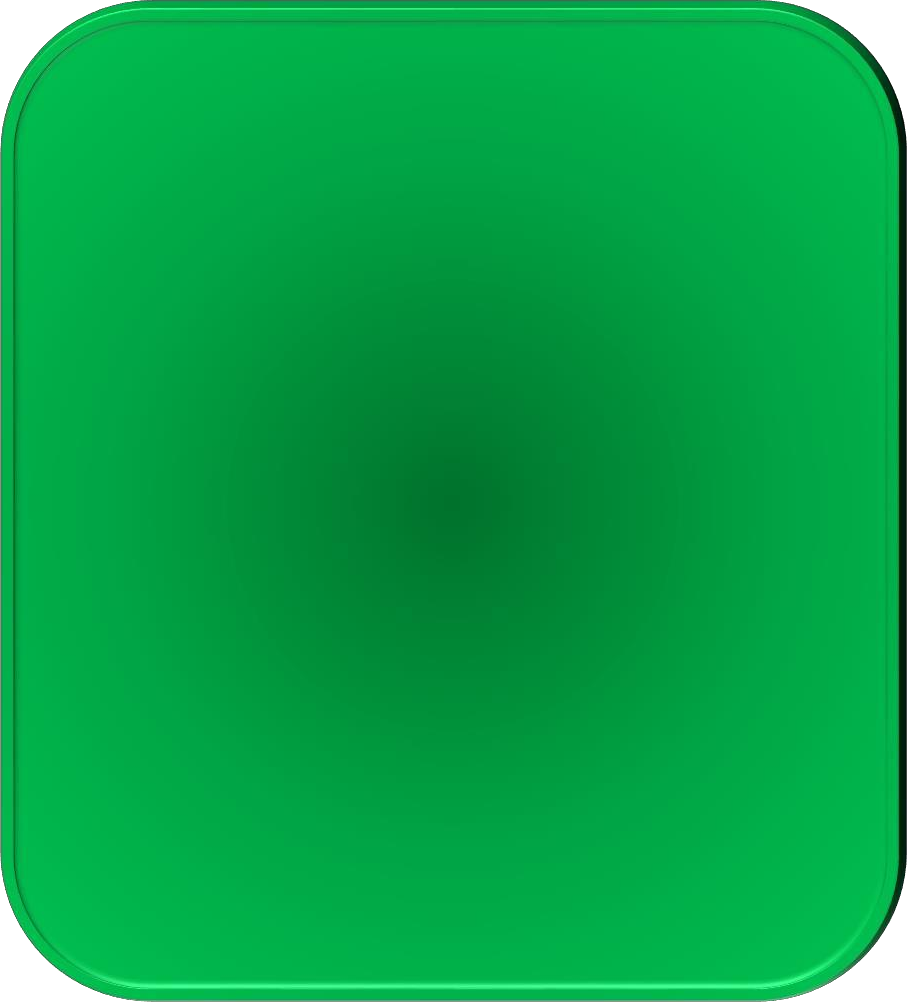 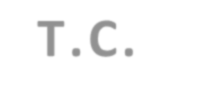 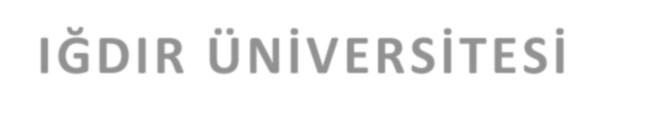 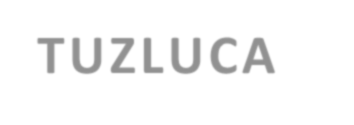 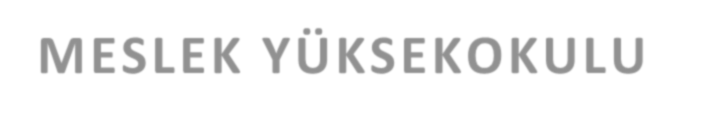 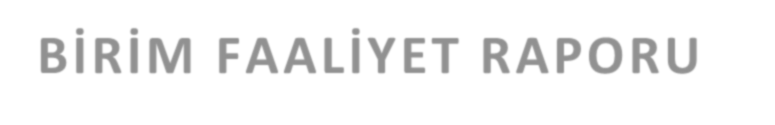 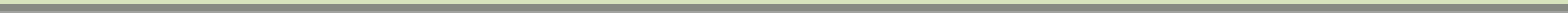 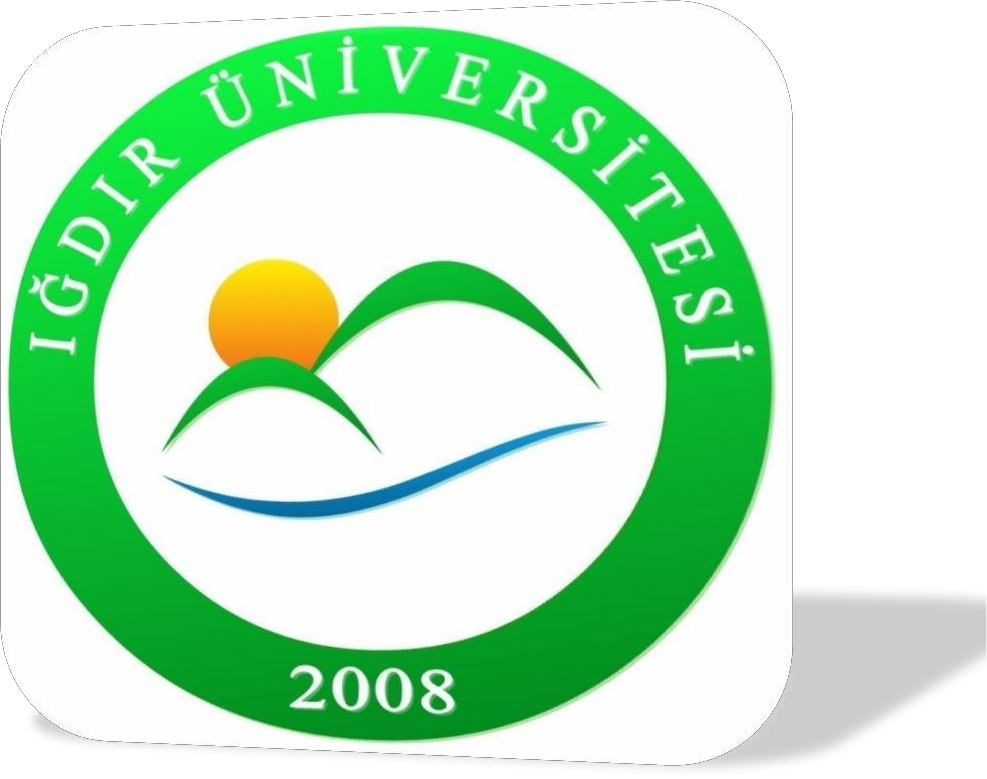 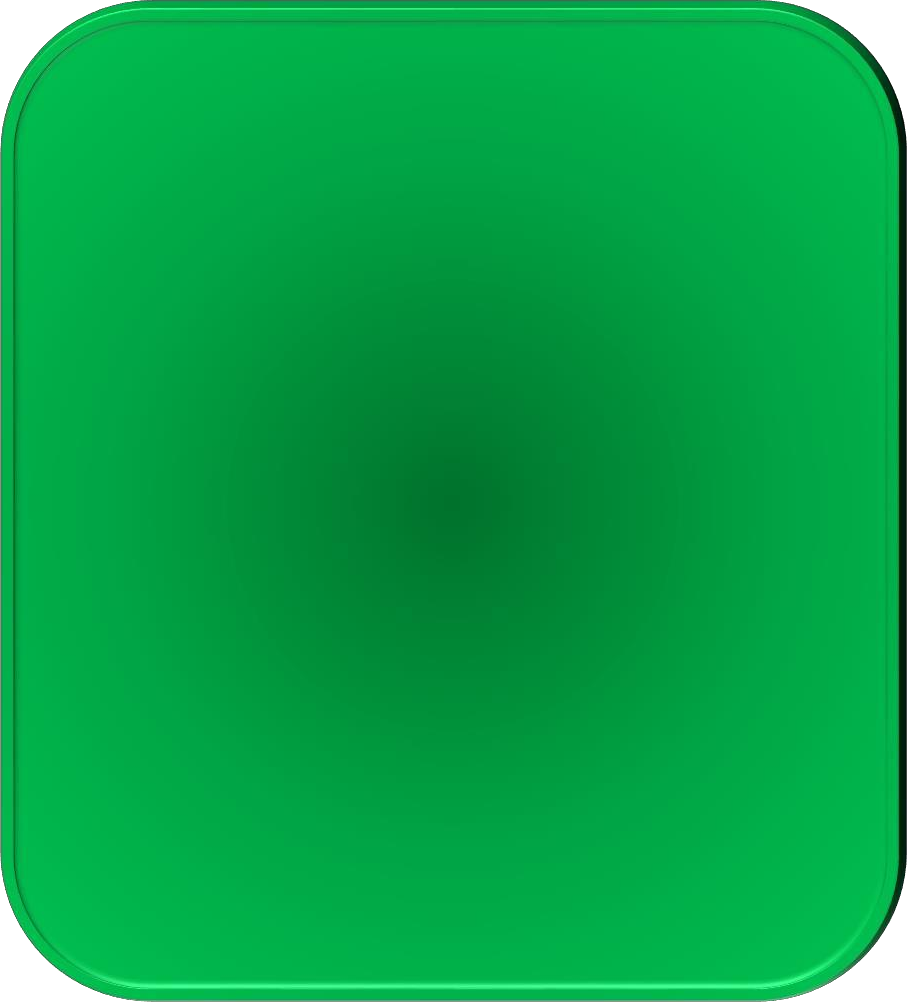 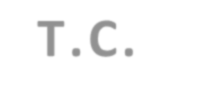 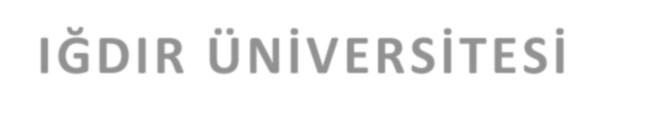 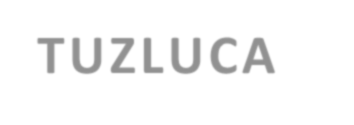 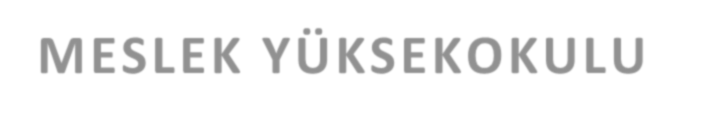 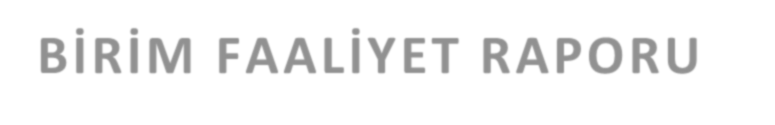                                                2022T.C            SUNUŞ            Tüm dünyada Kamu Malî Yönetimi anlayışında yaşanan değişiklikler ve yeni uygulamalar, Ülkemizde de yansımasını bulmuş ve yasal düzenlemeler başta olmak üzere pek çok konuda temel değişiklikler hayata geçirilmiştir.Bu bağlamda, kamu malî yönetimimizde köklü reformlar yapan 5018 sayılı “Kamu Malî Yönetimi ve Kontrol Kanunu” ile sorumluluklar, rapor sunma, uluslar arası standartlara uyum gibi temel konular ile;Kamu kaynaklarının kullanılmasında stratejik planlama, performans esaslı bütçeleme ilkeleri, şeffaflık ve malî saydamlık ile hesap verme sorumluluğu ön plana çıkmıştır.Kamu idarelerinin faaliyetlerini belirli bir plân dâhilinde yerine getirmeleri giderek önem kazanmaktadır.İdareler üzerindeki Maliye Bakanlığının denetim yetkisi kaldırılmıştır.Aynı Kanun ile hem Sayıştay’ın hem de Maliye Bakanlığının harcamadan önce yaptıkları vize ve tescil uygulaması da kaldırılmış bulunmaktadır.5018 sayılı Kamu Malî Yönetimi ve Kontrol Kanununun 41. maddesine göre;Üst yöneticiler ve bütçeyle ödenek tahsis edilen harcama yetkililerince, her yıl faaliyet raporları hazırlanması öngörülmektedir.Böylece;Kamu hizmetlerini yürütenlerin daha fazla sorumluluk üstlenmeleri,Kamu idarelerinin performanslarının artması,Yasama denetiminin daha etkin yerine getirilmesi hedeflenmiştir.Yüksekokulumuz iş ve işlemlerini, Merkezi Yönetim Bütçe Kanunu ile tahsis edilen ödenekler ile yürütmektedir.Tahsis edilen ödenekler tasarruf anlayışı içinde tutarlı, dengeli ve etkili bütçe işlemlerinin yürütülmesi amacıyla; 5018 sayılı Kamu Malî Yönetimi ve Kontrol Kanunu ve 5734 sayılı Kamu İhale Kanunu, tüzük, yönetmelik, tebliğler ile düzenlenen standartlar ve mevzuata uyularak bütçe uygulamaları gerçekleştirilmektedir. Bu bağlamda; Bütçe sürecinde malî disiplini sağlamak, kaynakları stratejik önceliklere göre dağıtmak, bu kaynakların etkin kullanılıp kullanılmadığını izlemek ve bunun üzerine kurulu bir hesap verme sorumluluğu geliştirmek temel başlıklar olarak ortaya çıkmıştır.Stratejik planlama; bir yandan kamu malî yönetimine etkinlik kazandırırken, diğer yandan kurumsal kültür ve kimliğin gelişimine ve güçlendirilmesine destek olacağı düşünülmektedir.Bu nedenle Yüksekokulumuzun planlı hizmet sunma, politika geliştirme, belirlenen politikaları iş programlarına ve bütçelere dayandırma, uygulamayı etkin bir şekilde izleme ve değerlendirmeye yönelik olarak “stratejik planlama” temel bir araç olarak benimsenmiştir. Geleceğe dönük bir yönetim yapısı kurabilmek ve yöneticilere stratejik bir bakış açısı kazandırabilmek için sorunların çözümü yanında, öncelikle uyum sağlayacak stratejiler belirlenmelidir.5018 sayılı Kanunun 41. maddesi gereği, “hesap verme sorumluluğu” çerçevesinde hazırlanarak aşağıda açıklamalı olarak ifade edilen Yüksekokulumuza ait Birim Faaliyet Raporu sunulmuştur.                                                                                                                                                                                            Doç. Dr. Fikret TÜRKAN                                                                                                                    Müdür Genel Bilgiler Misyon ve Vizyon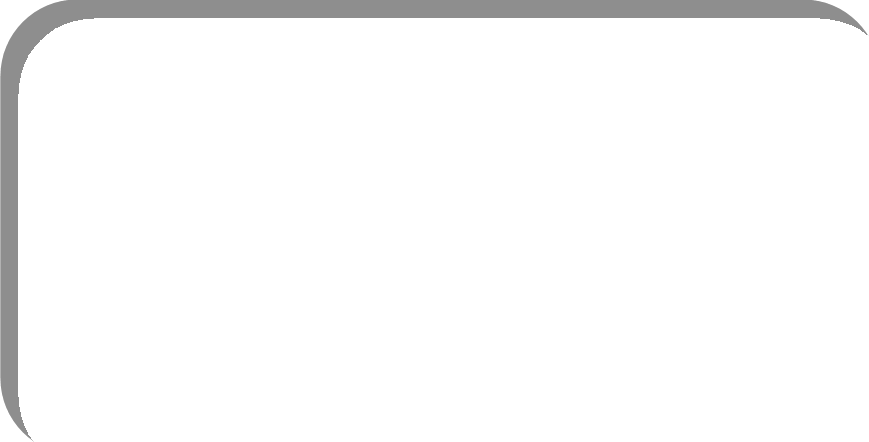 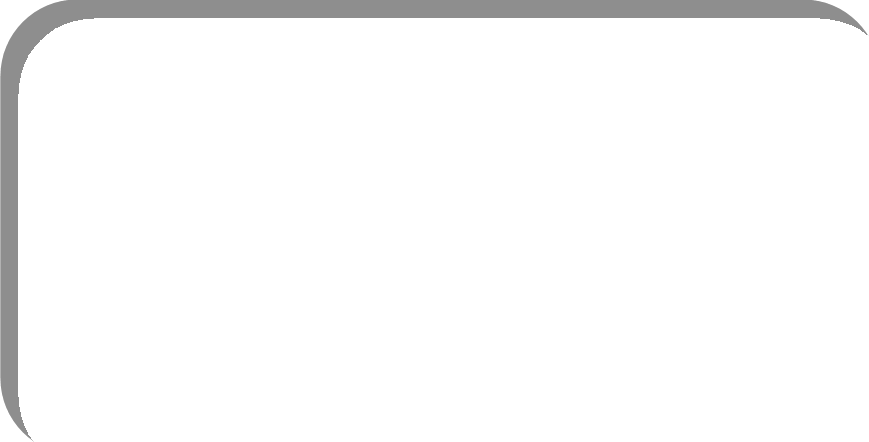 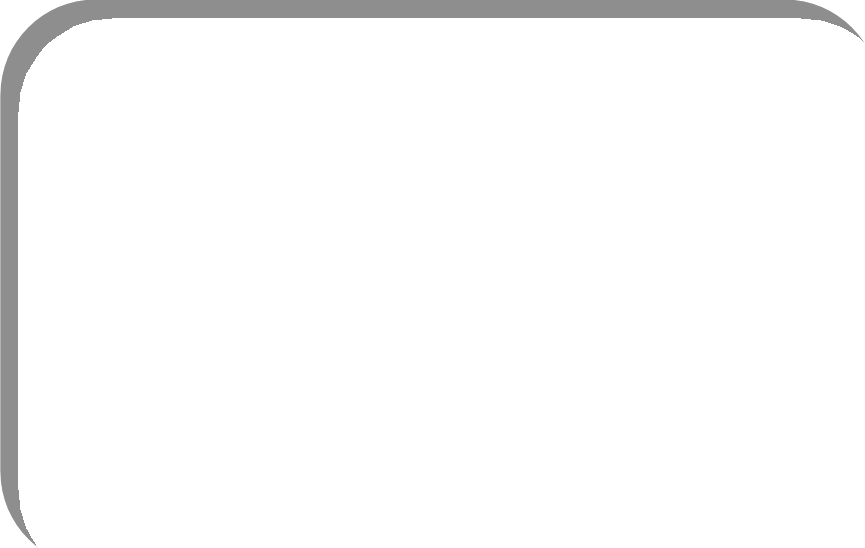 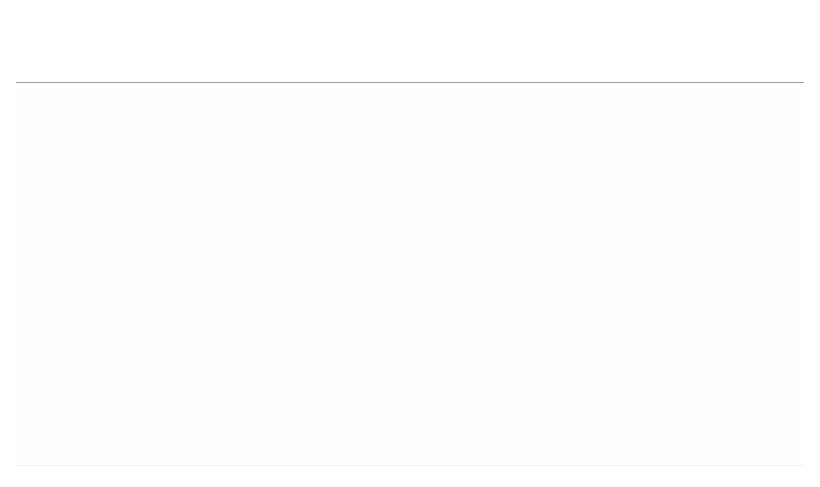 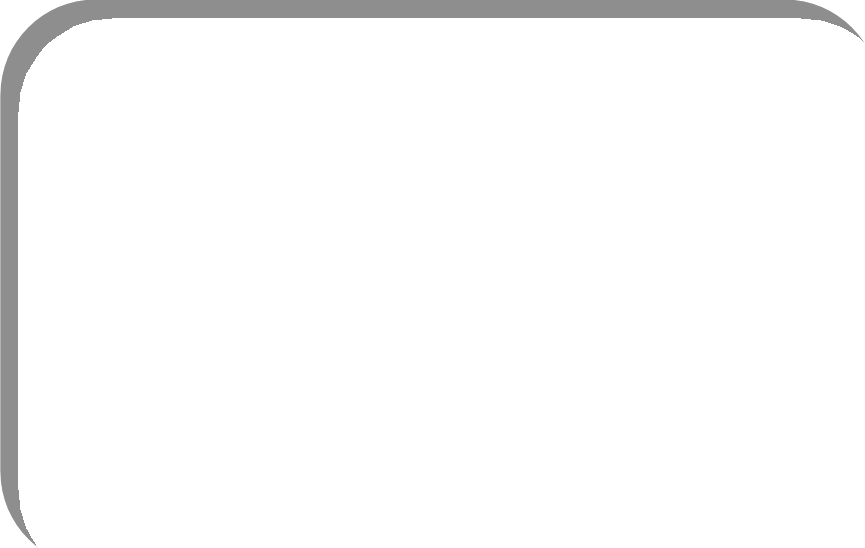 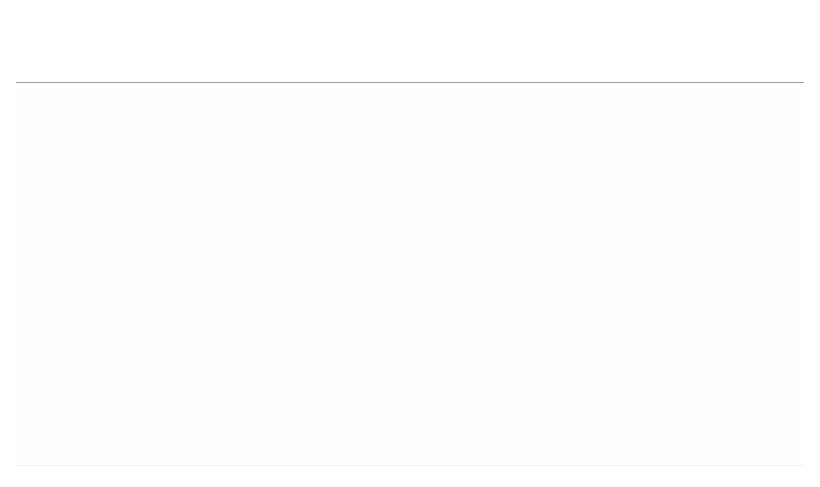 Yetki, Görev ve Sorumluluklar2547 Sayılı kanunun 20. Maddesi uyarınca Meslek Yüksekokulu Müdürünün yetki ve sorumlulukları; Meslek Yüksekokulu kurullarına başkanlık etmek, meslek yüksekokulu kurullarının kararlarını uygulamak ve meslek yüksekokulu birimleri arasında düzenli çalışmayı sağlamak, her öğretim yılı sonunda ve istendiğinde meslek yüksekokulunun genel durumu ve işleyişi hakkında Rektöre rapor vermek, meslek yüksekokulunun ödenek ve kadro ihtiyaçlarını gerekçesi ile birlikte rektörlüğe bildirmek, meslek yüksekokulu bütçesi ile ilgili öneriyi meslek yüksekokulu yönetim kurulunun da görüşünü aldıktan sonra rektörlüğe sunmak, meslek yüksekokulunun birimleri ve her düzeydeki personeli üzerinde genel gözetim ve denetim görevini yapmaktır.Ayrıca Meslek Yüksekokulu Müdürü, meslek yüksekokulunun ve bağlı birimlerin öğretim kapasitesinin rasyonel bir şekilde kullanılmasında ve geliştirilmesinde gerektiği zaman güvenlik önlemlerinin alınmasında, öğrencilere gerekli sosyal hizmetlerin sağlanmasında, eğitim - öğretim, bilimsel araştırma ve yayın faaliyetlerinin düzenli bir şekilde yürütülmesinde, bütün faaliyetlerin gözetim ve denetiminin yapılmasında, takip ve kontrol edilmesinde ve sonuçlarının alınmasında Rektöre karşı birinci derecede sorumludur.Örgüt Yapısı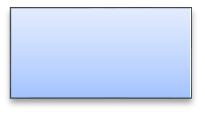 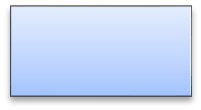 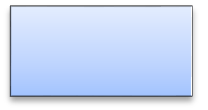 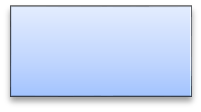 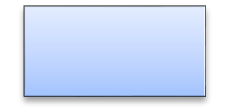 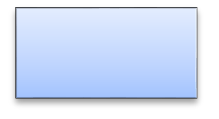 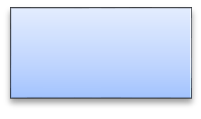 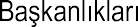 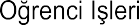 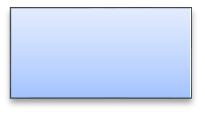 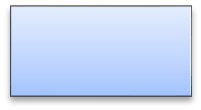 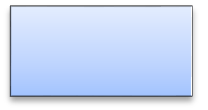 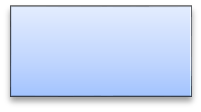 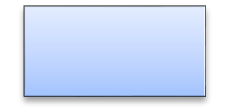 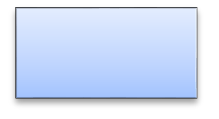 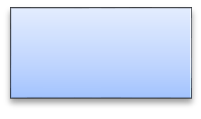 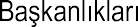 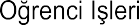                                                                                      İdari YapısıAkademik hizmetlerin dışında kalan konular, idari personel tarafından yürütülmektedir. Bu alandaki hizmetler, Ambar-Ayniyat ve Yazı İşleri, Öğrenci İşleri, Mali İşler, Temizlik ve Güvenlik İşleri altında organize olmuştur. Yüksekokul Sekreterliği bu hizmetlerin sunumunda ve planlanmasından sorumlu mercidir.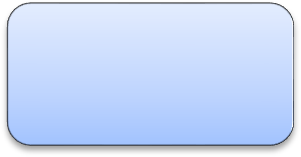 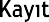 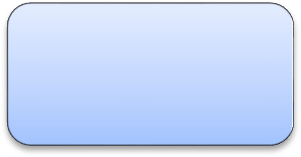 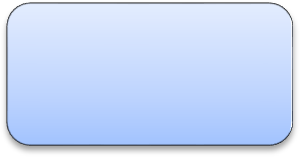 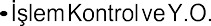 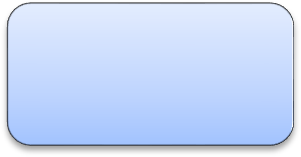 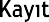 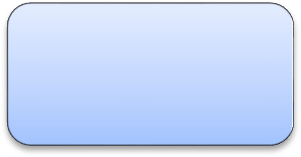 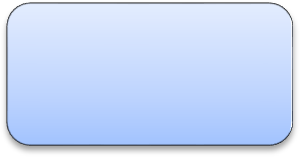 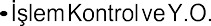 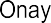 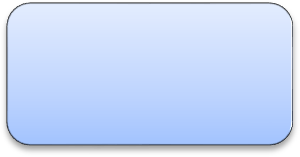 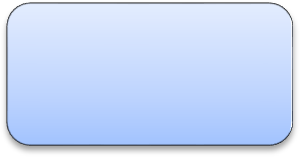 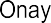 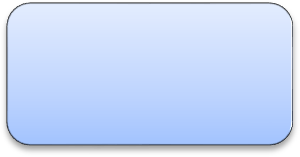 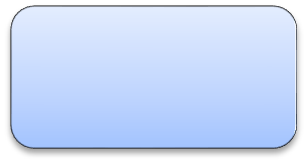 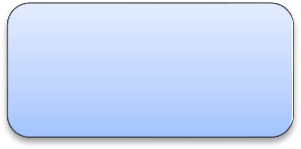 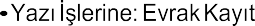 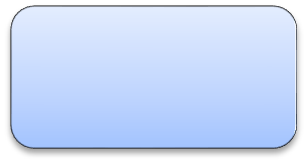 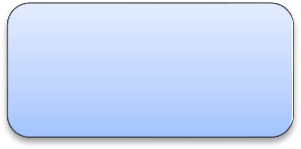 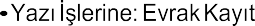 Yönetim ve  İç Kontrol SistemiYüksekokul Müdürü başkanlığında Yüksekokul Kurulu ve Yüksekokul Yönetim Kurulu yönetim ve iç kontrol sistemini oluşturur. Bunların yanı sıra; bölüm başkanları programların iç kontrol sisteminde yer alır ve programların işleyiş ve planlanmasında görev yaparlar.Satın alma, ihale gibi karar alma süreçleri, mali yönetim, harcama öncesi kontrol sistemine ilişkin yer alan tespit ve değerlendirmelerin ön incelemesi birimimizin Gerçekleştirme görevlisi tarafından yapılıp, Harcama Yetkilisi tarafından onaya sunulur.        Amaç ve HedeflerTuzluca Meslek Yüksekokulu olarak en öncelikli amacımız bütün programlarımız aktif hale getirmektir. Bu bağlamda 2017 yılında  Meslek  Yüksekokulumuz,  Görsel  İşitsel  Teknikler ve Medya Yapımcılığı Bölümü’nün Hakla İlişkiler ve Tanıtım Programı ile Tıbbi Hizmetler ve Teknikler Bölümü’nün Laborant Veteriner Sağlık Programı ilk öğrencilerini alarak eğitim ve öğretime başladı. Bunun yanı sıra 2021 yılına gelindiğinde toplamda 10 bölümde öğrencilerimiz mevcuttur.                        İdarenin AmaçlarıIğdır Tuzluca Meslek Yüksekokulu belirtilen misyonunu elde edebilmek için aşağıdaki amaçları gerçekleştirmeye çalışacaktır. Bunun için gerekli politikalar ve öncelikler belirlenmiştir.                                      Temel Politikalar ve ÖnceliklerAnayasaya, kanunlara, ilgili diğer mevzuata, kalkınma planlarına, programlara uymak ve uygulamak,Etkili, verimli, şeffaf, stratejik yönetim ve performans yönetimi anlayışını sürekli uygulamak,Yüksekokullar, sivil toplum kuruluşları, iş dünyası ve diğer paydaşlarla işbirliği ve etkileşimi sağlamak,Atatürkçü,	ilerici,	sorgulayıcı,	araştırmacı,	aktif	eğitimi	esas	alan,	öğrenci sorunlarına, beklenti ve önerilerine duyarlı eğitim anlayışı uygulamak,Süreçleri   hızlandırmak   için   prosedürü   azaltmak,   kaynakları  etkin  ve	verimli kullanmak,Öğrenciler, akademik ve idari personel için uygun çalışma ortamları sağlamak ve yükselmelerini desteklemek,Öğrencilerin ve personelin sosyal, kültürel, sportif ihtiyaçlarını karşılamak, boş zamanlarını en iyi şekilde değerlendirmeleri için gerekli ortamı sağlamak,Akademik ve idari personelin yaptıkları işlerden ve çalışmalarından sürdürülebilir en yüksek performansı almak.                 TUZLUCA MESLEK YÜKSEKOKULU GENEL BİLGİLERBilgi ve İletişim               İnsan Kaynakları Akademik               İdari Personel Hizmet AlanlarıFAALİYETLERE İLİŞKİN BİLGİ VE DEĞERLENDİRMELERMali Bilgiler               Bütçe Uygulama Sonuçları(Gelirlerin kaynağı ve gelir toplamı, bütçe tahsisi ve harcamalar toplamı, yıllar itibariyle bu verilerin kıyaslanması, Bütçe hedef ve gerçekleşmeleri ile meydana gelen sapmaların nedenleri, varlık ve yükümlülüklere ilişkin bilgilere yer verilir.)Bütçe Gelirleri                                                Öğrenci Sayıları                                                                İdari HizmetlerAkademik hizmetlerin dışında kalan konular, idari personel tarafından yürütülmektedir. Bu alandaki hizmetler, Ambar-Ayniyat ve Yazı İşleri, Öğrenci İşleri, Mali İşler, Temizlik ve Güvenlik  İşleri altında organize olmuştur. Yüksekokul Sekreterliği bu hizmetlerin sunumunda ve planlanmasından sorumlu mercidir.Yönetim ve İç Kontrol Sistemi                           Müdür : Doç. Dr. Fikret TÜRKAN                           Müdür Yardımcısı:Öğr. Gör. Aysun ALTAY   Müdür Yardımcısı: Öğr.Gör. Nurullah ŞAKİR  Yüksekokul Sekreteri: Yakup ARPACIAmaç ve Hedefler                                   İdarenin Amaçları                 -Eğitim öğretim ve akademik çalışmaları kolaylaştıracak düzenlemeler yapmak,     -Öğretim üyeleri ve öğrencilerin verimliliğini arttıracak altyapıları geliştirmek ve buna yönelik    faaliyetlere öncelik vermek,-Zihinsel ve bilişsel gelişimi arttıracak sosyal etkinlikleri teşvik etmek ve bu yönüyle güçlü  öğrencilerin yetişmesi için uygulamalarda bulunmak gibi bir dizi amacın gerçekleşmesi için planlamalar yapılmaktadır.2.1. Temel Politikalar ve ÖnceliklerDünya çapında eğitim veren programların incelenmesi ve eğitim programlarının gözden geçirilerek yeni gelişmelerin takip edilmesi ve akademik personelin yeterli hale getirilmesi hedeflerimiz arasındadır.Temel önceliğimiz, Yüksekokulumuzun bir an önce Karaağaç Kampus alanındaki binayı tamamen bağımsız kullanır hale gelmemiz ve her bölümün bilimsel çalışmalarının temel ihtiyaçlarının karşılayabilecek düzeyde birer laboratuvarın kurulmasıdır.                                                    Öğr. Gör. Aysun ALTAYÖrgütsel Sessizlik, Tükenmişlik Sendromu ve Çalışan Performansı İlişkisinin Kavramsal İncelemesi (2022) , Uluslararası Kitap Bölümü, Elektronik Kitap                          Öğr. Gör. Evin BAYAR  ve  Öğr. Gör. Mehmet POLAT[15:19, 09.01.2023] Evin Bayar: ÇİN’İN BİR KUŞAK BİR YOL PROJESİ, YUMUŞAK GÜÇ İLİŞKİSİ VE TÜRKİYE'DEKİ KOBİ'LERE OLASI ETKİLERİKitap icinde: İKTİSADİ VE İDARİ BİLİMLERDE GÜNCEL ARAŞTIRMALAR Yayıncı: Gece Kitaplığı [15:20, 09.01.2023] Evin Bayar: Türkiye’de Kırmızı Et Piyasasında Mevcut Durum ve Kırmızı Et Fiyatlarına Etki Eden Değişkenlerin BelirlenmesiMart 2022Kitap içinde: Türkiye’de Kırmızı Et Piyasasında Mevcut Durum ve Kırmızı Et Fiyatlarına Etki Eden Değişkenlerin Belirlenmesi yayinci: İKSADÖğr. Gör. Rabia ACEMİOĞLUÇevreye Yönelik Faaliyetler24.05.2022 tarihinde Tuzluca Meslek Yüksekokulu Çocuk Bakımı ve Gençlik Hizmetleri Bölümü Çocuk Gelişimi Programı öğrencileri, Öğr. Gör. Rabia Acemioğlu öncülüğünde Çevre Bilinci dersi kapsamında 47.771 adet mavi kapağı Türkiye Omurilik Felçlileri Derneğine bağışladı.                                                          Öğr. Gör. Nuray BAYAT USTADr. Öğr. Üyesi Canan GÜLMEZ SAMSAYayınlar1. Canan Gulmez, Cevahir Altinkaynak, Merve Turk, Nalan Ozdemir, Onur Atakisi. Hemoglobin-Inorganic Hybrid Nanoflowers with Different Metal Ions as Potential Oxygen Carrying Systems. Chem.Biodiversity2022,19, e20210062. Canan Gulmez. Glucose Tolerance, Antiprotease Activity and Total Oxidant/Antioxidant Capacity Studies of β‐Glucosidase Hybrid Nanoflower for Industrial Applications. Chem.Biodiversity2022,19, e202200170.3. Canan Gulmez, Rıza Yalcin, Asım Kart, Emine Atakisi, Moldaliev Z. Tumakovich, Onur Atakisi. The effects of resveratrol on SIRT2, SIRT3 expression levels and oxidative DNA damage in fumonisin-induced hepatotoxicity in BALB/c mice. Veterinarski Arhiv 92 (1), 97-108, 20224. Canan Gülmez, Onur Atakisi. Investigation of compatibility of lipase with commercial detergents, surfactants and oxidizing agent as a detergent additive. Int. J. Chem. Technol. 6 (1), 33-382022,5. Kezban Yildiz Dalginli, Canan Gulmez, Emine Atakisi, Onur Atakisi. Lactoferrin Modulates Increased Liver DNA Damage by Reducing Serum Cytokine, Hepcidin and Iron Levels in Lıpopolysaccharide-Induced Endotoxemia in Rats. Studia Universitatis Babes-Bolyai. Chemia, 67 (1), 165-175, 2022.Yönetilen tezler1.Kitosan silika jel boncuklara immobilize edilen proteazın biyokimyasal karakterizasyonu ve deterjan endüstrisinde kullanılabilme potansiyelinin değerlendirilmesi. Volkan Karakurt. Iğdır Üniversitesi Lisansüstü Eğitim Enstitüsü. Biyomühendislik ve Bilimleri Ana Bilim Dalı. Yüksek Lisans tezi. Danışman. Dr. Öğr. Üyesi Canan GülmezProjeler1. Canan Gülmez (Yürütücü), Volkan Karakurt (Araştırmacı). Kitosan-silika boncuklara proteazın immobilizasyonu ve endüstriye uygulanabilme potansiyelinin değerlendirilmesi, Proje no: TMY1121Y40, Iğdır Üniversitesi BAP, Yüksek lisans tezi projesi 2021-2022 (Tamamlandı).Bildiriler1. Altınkaynak Cevahir, Gülmez Canan, Ekremoğlu Murat, Öztürkler Melek, Özdemir Nalan, The Role of Metal Ions and Solvents on The Enzymatic Activity of?-Glu/Cu3(Po4)2 Hybrid Nanoflowers, 8th International Mardin Artuklu Scientific Researches Conference, Bildiri/Özet Bildiri/Sözlü Sunum, 20222. Gülmez Canan, An Analysis on the Recent Reports Related to The Sırtuıns and Cancer in Fields of Medicine. 5th International Health Science and Life Congress, Bildiri/Özet Bildiri/Sözlü Sunum, 20223.Karakurt Volkan, Gülmez Canan. Evaluating the activity and stability of protease immobilized onto chitosan and silica gel beads against some metallic ions, organic solvents and detergent. 6th International Congress on Advances in Bioscience and Biotechnology (ICABB). Bildiri/Özet Bildiri/Sözlü Sunum, 2022.BİLGİSAYAR15YAZICI9TELEFON26FAKS-FOTOKOPİ MAKİNESİ1Bölüm BaşkanlarıBölüm BaşkanlarıS.NOBÖLÜMBÖLÜM BAŞKANI1Büro Hizmetleri ve Sekreterlik BölümüÖğr. Gör. Aysun ALTAY2Çocuk Bakımı ve Gençlik Hizmetleri BölümüÖğr. Gör. Nuray BAYAT USTA3Eczane Hizmetleri BölümüDr. Öğr. Gör. Canan GÜLMEZ SAMSA    4Görsel İşitsel Teknikler ve Medya Yapımcılığı BölümüÖğr. Gör. Servet TÜRKAN5Hukuk BölümüÖğr. Gör. Hakan ÇAYALAN6Sosyal Hizmetler ve Danışmanlık BölümüÖğr. Gör. Servet BULAN7Terapi ve Rehabilitasyon BölümüÖğr. Gör. İnan ATIŞ8Tıbbi Hizmetler ve Teknikler BölümüDr. Öğr. Üyesi Şemistan KIZILTEPE9Ulaştırma Hizmetleri BölümüÖğr. Gör. Nurullah ŞAKİR10Yönetim ve OrganizasyonDoç. Dr. Fikret TÜRKANSayısı(Adet)Alanı(m2)Kullanan SayısıServis---Çalışma Odası3804Toplam3804Unvanlara Göre İdari Personel DağılımıUnvanlara Göre İdari Personel DağılımıUnvanlara Göre İdari Personel DağılımıUnvanlara Göre İdari Personel DağılımıUnvanDoluBoşToplamYüksekokul Sekreteri1--Şef---Teknisyen1--Tekniker1--Memur---Bilgisayar İşletmeni---Hemşire1Hizmetli(Kaloriferci)---Bekçi---Toplam4                     -                     -Eğitim Durumuna Göre İdari Personel DağılımıEğitim Durumuna Göre İdari Personel DağılımıEğitim Durumu:SayıOrta Öğretim                                   -Lise                                   -Ön Lisans: Yüksekokul                                1Lisans: Fakülte                                3Yüksek Lisans                                -Doktora                                -Toplam                                4Cinsiyete Göre İdari Personel DağılımıCinsiyete Göre İdari Personel DağılımıCinsiyet                  SayıKadın2Erkek2Toplam4Hizmet Yılına Göre İdari Personel DağılımıHizmet Yılına Göre İdari Personel DağılımıHizmet Yılı                  Sayı0-516-10-10-15 115-20                             120 – 25-25+                              1Toplam    4Yaşları İtibariyle İdari Personel DağılımıYaşları İtibariyle İdari Personel DağılımıYaşSayı18-25                               -25-30131-35136-40141-45                               -46+1Toplam4Bütçe GiderleriBütçe GiderleriBütçe GiderleriBütçe GiderleriGİDER TÜRÜ2022Bütçe Başlangıç Ödeneği (TL)2022Gerçekleşme Toplamı (TL)Gerçekleşme Oranı (%)1 Personel Giderleri7.145.475,407.145.475,40   ½99,992	Sosyal	Güvenlik	Kurumlarına Devlet PrimiGiderleri         690.356,25         690.356,25   ½99,993	Tüketime	Yönelik	Mal veMalzeme50.278,4229.397,90½58,474 Yolluklar-       -           -5 Hizmet Alımı   -      -            -BÜTÇE GİDERLERİ TOPLAMIBütçe GelirleriBütçe GelirleriBütçe GelirleriBütçe GelirleriGELİR TÜRÜ2022	Bütçe Tahmini (TL)2022Gerçekleşme Toplamı (TL)Gerçekleşme Oranı (%)03 - Teşebbüs ve Mülkiyet Gelirleri---04 - Alınan Bağış ve Yardımlar---05 - Diğer Gelirler---BÜTÇE GELİRLERİ TOPLAMI---Birimin AdıBirimin AdıToplamTuzluca MYO1372Birimin AdıDers Veren Kadrolu Öğretim Elemanı Başına Öğrenci SayısıTuzluca MYO37Yabancı Dil Eğitimi Gören Hazırlık Sınıfı Öğrenci Sayıları ve OranıYabancı Dil Eğitimi Gören Hazırlık Sınıfı Öğrenci Sayıları ve OranıYabancı Dil Eğitimi Gören Hazırlık Sınıfı Öğrenci Sayıları ve OranıYabancı Dil Eğitimi Gören Hazırlık Sınıfı Öğrenci Sayıları ve OranıYabancı Dil Eğitimi Gören Hazırlık Sınıfı Öğrenci Sayıları ve OranıYabancı Dil Eğitimi Gören Hazırlık Sınıfı Öğrenci Sayıları ve OranıYabancı Dil Eğitimi Gören Hazırlık Sınıfı Öğrenci Sayıları ve OranıYabancı Dil Eğitimi Gören Hazırlık Sınıfı Öğrenci Sayıları ve OranıYabancı Dil Eğitimi Gören Hazırlık Sınıfı Öğrenci Sayıları ve OranıBirimin	Adı (Öğrenci Sayısı)I. ÖğretimI. ÖğretimI. ÖğretimII. ÖğretimII. ÖğretimII. ÖğretimTOPLAMYüzde (%)Birimin	Adı (Öğrenci Sayısı)EKToplamEKToplamTOPLAMYüzde (%)Tuzluca MYO00000000Yabancı Uyruklu Öğrencilerin Sayısı ve BölümleriYabancı Uyruklu Öğrencilerin Sayısı ve BölümleriYabancı Uyruklu Öğrencilerin Sayısı ve BölümleriYabancı Uyruklu Öğrencilerin Sayısı ve BölümleriYabancı Uyruklu Öğrencilerin Sayısı ve BölümleriBirimin AdıKETOPLAMToplam45               9BirimKontenjanYerleşenDoluluk OranıTuzluca MYO500496% 95Toplam500496% 95Disiplin Cezası Alan Öğrencilerin Sayısı ve Aldıkları CezasıDisiplin Cezası Alan Öğrencilerin Sayısı ve Aldıkları CezasıDisiplin Cezası Alan Öğrencilerin Sayısı ve Aldıkları CezasıDisiplin Cezası Alan Öğrencilerin Sayısı ve Aldıkları CezasıDisiplin Cezası Alan Öğrencilerin Sayısı ve Aldıkları CezasıDisiplin Cezası Alan Öğrencilerin Sayısı ve Aldıkları CezasıDisiplin Cezası Alan Öğrencilerin Sayısı ve Aldıkları CezasıDisiplin Cezası Alan Öğrencilerin Sayısı ve Aldıkları CezasıBirimin AdıYük. Öğ.Çıkarma2	Y.	Yıl Uzakl.1 Y. Yıl Uzakl.1 Hafta- 1Ay Arası Uzakl.KınamaUyarmaToplamTuzluca MYO0000011Toplam0000011MAKALELERSSCI, SCI-Expanded ve AHCI Kapsamındaki Dergilerde Yayınlanan1.SSCI , SCI-Expanded ve AHCI Kapsamı Dışındaki Yurtdışı HakemliDergilerde YayınlananSSCI , SCI-Expanded ve AHCI Kapsamı Dışındaki Yurtiçi Hakemli DergilerdeYayınlananBİLDİRİLERUluslararası Kongre ve Sempozyum Gibi Bilimsel Toplantılarda SunularakProgramda Yer AlanUlusal Kongre ve Sempozyum Gibi Bilimsel Toplantılarda SunularakProgramda Yer AlanKİTAPLARAcemioğlu, R. (2022).  Covid-19 pandemisi: beslenme ve eğitim ilişkisi. Talan, T. & Batdı, V. (ed.). Teknoloji Çağında Eğitim ve Güncel Yaklaşımlar. (s. 125-143). İstanbul: Efe Akademi MAKALELERSSCI, SCI-Expanded ve AHCI Kapsamındaki Dergilerde Yayınlanan1.SSCI , SCI-Expanded ve AHCI Kapsamı Dışındaki Yurtdışı HakemliDergilerde YayınlananSSCI , SCI-Expanded ve AHCI Kapsamı Dışındaki Yurtiçi Hakemli DergilerdeYayınlananBİLDİRİLERUluslararası Kongre ve Sempozyum Gibi Bilimsel Toplantılarda SunularakProgramda Yer AlanUlusal Kongre ve Sempozyum Gibi Bilimsel Toplantılarda SunularakProgramda Yer AlanKİTAPLAR1.Kitap Bölümü-Biyosağlıkta Güncel Yaklaşımlar Iı İksad Yayınevi Başaran Esma, Bayat Usta Nuray2. Kitap İnceleme - Metot Üzerine Konuşma- Derscartes, Nuray Bayat Usta3.Kitap İnceleme-İnsanın Anlam Arayışı-V. Emir Frankl, Nuray Bayat Usta4.Kitap Editörlüğü, Kültürlerin Ortak Mirası: Islık Dili Kitap Dünyası Yayınları Altuner İlyas, Bayat Usta Nuray5.Mücahitlikten Muhacirliğe Alkazaklar-3 Kayıt Yayınları Altuner İlyas, Bayat Usta Nuray